Oh 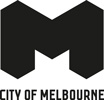 Transforming Southbank BoulevardConstruction updateFebruary 2022Following the completion of the second neighbourhood park along Southbank Boulevard in late 2021, works are commencing on the final component of the Transforming Southbank Boulevard project - a play space located between Kavanagh and Fawkner streets.Works are starting in early February and are expected to be completed by September 2022.Play spaceThe existing infrastructure in the area will be demolished in early February before construction begins. The play space will be a natural environment, accessible for children of all ages and include boulders for climbing, swings, slides and ladders.Other improvements to the area will include:upgrades to landscaping around the play spaceadditional street furniture. Hours of operationWorks will take place between 7am and 4pm weekdays. There will be occasional work on Saturdays between 8am and 4pm. Staying COVIDSafeCOVID-19 has impacted several of the City of Melbourne’s key projects in various ways. The safety of our community, people and contractors is always our highest priority, and we will keep you informed if things change and works schedules need to be adjusted. Photo of site/render of play spaceInterpreter servicesWe cater for people of all backgroundsPlease call 03 9280 0726To find out more, please contact 9658 9658, or visit melbourne.vic.gov.au/cityprojects